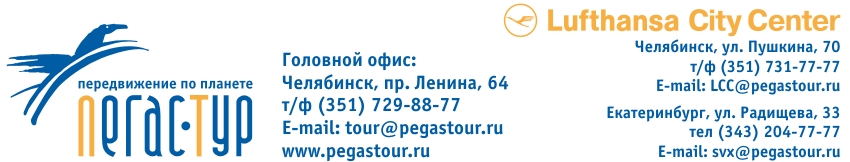 Программа экскурсионного рекламного тура по США 2015ЛОС-АНДЖЕЛЕС (2д) – САН-ДИЕГО (1д)  – ГРАНД КАНЬОН –Национальные парки (1д)– ЛАС-ВЕГАС (2д) - САНТА-БАРБАРА (1д) – изумительная по красоте трасса №1 по побережью Тихого океана – МОНТЕРЕЙ (1д) – САН-ФРАНЦИСКО (2д)18.09.15-27.09.15 (10дн/9н)      1750* USD + перелет    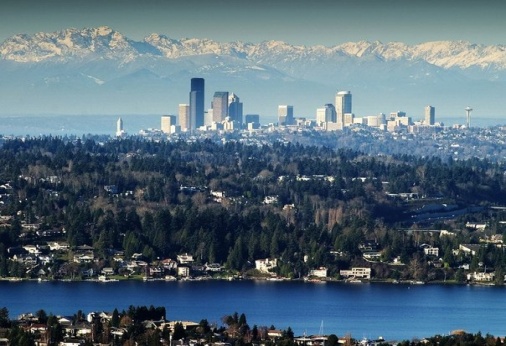 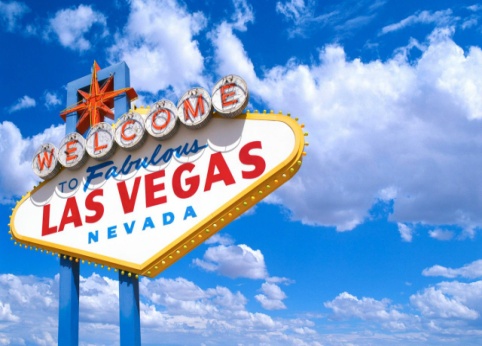 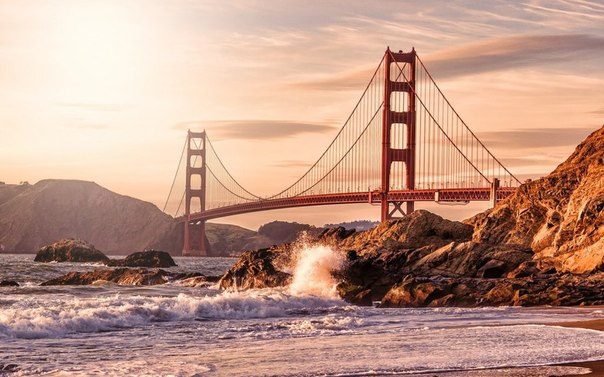 Для желающих продолжение программы в ЛОС-АНДЖЕЛЕСЕ с руководителем от Пегас-тур:шопинг, посещение парков развлечений, круиз на яхте на о.Св.Каталины и многое другое…Также есть возможность осуществить мечту и продолжить путешествие на Гавайи 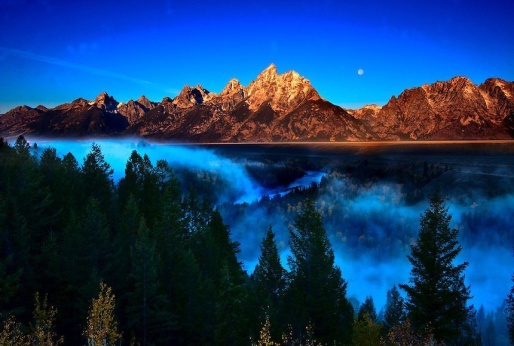 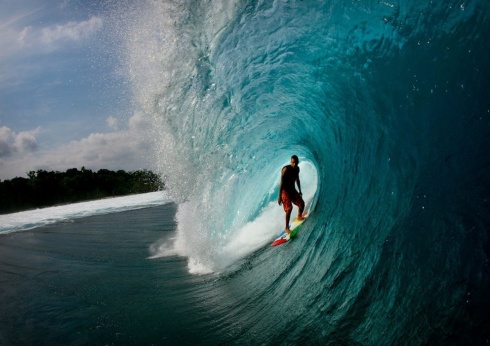 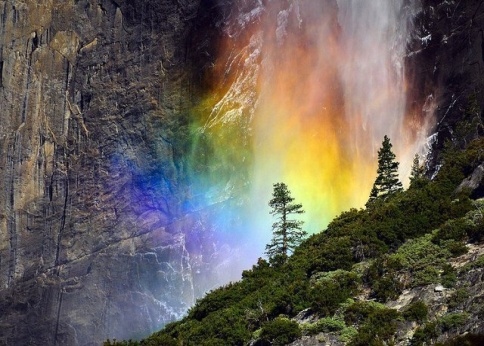 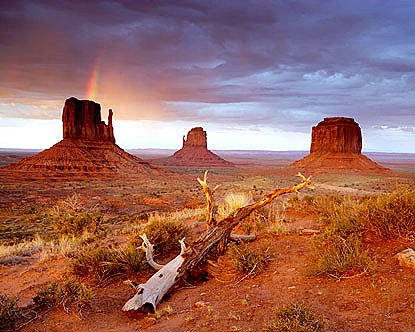 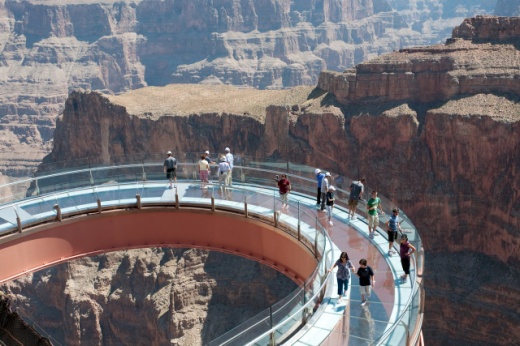 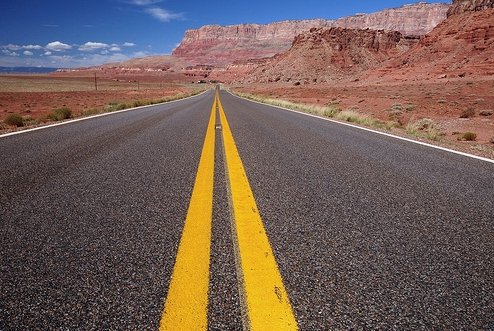      	     Стоимость продолжения тура рассчитывается дополнительноСтоимость для агентов НЕТТО!Вы можете предлагать данный тур туристам со своей наценкой!
  
ПРОГРАММА ТУРА:18.09 Встреча в а/п Шереметьево с представителем Пегас-тур. Прилет в Лос-Анжелес. Первое знакомство с городом. Санта-Моника. Голливуд. Знаменитая "Аллея Звезд".19.09 Лос-Анжелес. Поездка в город Сан-Диего. Экскурсия. Достопримечательности Сан-Диего.20.09 Лос-Анжелес. Продолжение обзорной экскурсии по Лос-Анджелесу. Музей Гетти. Переезд в район Гранд-Каньона, на границу штатов Невада-Аризона. Размещение в гостинице21.09 Проезд в Национальный Парк Гранд-Каньон. Осмотр заповедника, одного из природных "чудес света", захватывающие дух панорамы Великого Каньона. Переезд в район озера Пауэлл, второго по величине искусственного озера США. Размещение в гостинице.22.09 Переезд в штат Юта, в Национальный Парк Брайс-Каньон, где причудливые формы и расцвеченные многочисленными красками скалы создают невиданный волшебный пейзаж. Переезд в Зайон, некогда убежище мормонов, а сейчас Национальный Парк с поразительными пейзажами, высеченными из камня на протяжении миллионов лет. Переезд в Лас-Вегас. Размещение в гостинице. Вечерние прогулки.23.09 Лас-Вегас. День чудес, удивлений и открытий. Знаменитый "Стрип", экскурсия по достопримечательным местам, осмотр лучших казино, развлечения. Уникальное вечернее световое шоу. По желанию, организуется посещение театрального (Лас-Вегасского) шоу в одном из казино (дополнительная оплата).24.09 Лас-Вегас. Переезд из пустыни, через горы, к побережью. Приезд в знаменитый город Санта-Барбара, знакомство с достопримечательностями25.09 Приезд в изумительную датскую деревню Солванг. Остановка. Переезд в город Монтеррей. Знакомство с городом и окрестной природой. Приезд в Сан-Франциско.26.09 Сан-Франциско. Полная обзорная экскурсия по городу: знаменитые мосты, парки, памятники, высоты, панорамы и достопримечательности города.27.09 Сан-Франциско. Свободное время. Вылет в Лос-Анджелес. Для участников основного тура – перелет из Лос-Анджелеса в МосквуВ стоимость тура включено: 
- проживание в отелях туристического класса (двухместное размещение) 
- сопровождение выскоквалифицированным русскоязычным гидом по всему маршруту 
- переезды в комфортабельном транспорте - завтраки
- мед.страховка 
- сопровождение руководителя от Пегас-тура 

Дополнительно оплачивается: 
- авиаперелет до Лос-Анджелеса 
- виза США (сроком на 3 года. Стоимость $230) - внутренний перелет Сан-Франциско-Лос-Анджелес (от 70$) 
- питание- чаевые водителям и гидамПо желанию можно забронировать:- дополнительные туры и мероприятия 
- дополнительные расходы на территории США 

- дополнительные ночи в отелях 
  
Торопитесь, количество мест ограничено!!! * стоимость на человека при двухместном размещенииЖдем ваших заявок на tour@pegastour.ruКнигина Елена – специалист по СШАТел +7 (351) 729-88-77 (доб.161)ICQ 664738807